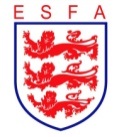 ESFA INTER COUNTY COMPETITIONSFINANCIAL CLAIM FORMThis form must be completed and forwarded to ESFA HQ within 7 days of the match dateIn ESFA National Inter-County Trophy fixtures, the visiting association is entitled to claim financial support at the rate of £2 per mile.  The hosting association is entitled to claim up to £200 towards the cost of any expenses incurred by staging an ESFA National Inter-County Trophy fixture.  Associations must declare income and expenditure and provide receipts for items paid.Top of FormBottom of FormPlease email the completed form to competitions@schoolsfa.comMATCH DETAILSMATCH DETAILSMATCH DETAILSMATCH DETAILSMATCH DETAILSMATCH DETAILSAge GroupDateRoundHome teamAway teamGRANT CLAIM FOR THE HOME TEAM (Up to £200 – please send a statement for income and expenditure with receipts)GRANT CLAIM FOR THE HOME TEAM (Up to £200 – please send a statement for income and expenditure with receipts)GRANT CLAIM FOR THE HOME TEAM (Up to £200 – please send a statement for income and expenditure with receipts)GRANT CLAIM FOR THE HOME TEAM (Up to £200 – please send a statement for income and expenditure with receipts)GRANT CLAIM FOR THE HOME TEAM (Up to £200 – please send a statement for income and expenditure with receipts)GRANT CLAIM FOR THE HOME TEAM (Up to £200 – please send a statement for income and expenditure with receipts)Match VenueTotal Income£Total Expenditure£TRAVEL CLAIM FOR THE AWAY TEAMBased upon shortest AA routeTRAVEL CLAIM FOR THE AWAY TEAMBased upon shortest AA routeTRAVEL CLAIM FOR THE AWAY TEAMBased upon shortest AA routeTRAVEL CLAIM FOR THE AWAY TEAMBased upon shortest AA routeTRAVEL CLAIM FOR THE AWAY TEAMBased upon shortest AA routeTRAVEL CLAIM FOR THE AWAY TEAMBased upon shortest AA routeTRAVEL CLAIM FOR THE AWAY TEAMBased upon shortest AA routeMeeting PlaceMatch VenueTotal Number of Miles Travelled (return journey)@ £2.00 per mile@ £2.00 per mile@ £2.00 per mile@ £2.00 per mile@ £2.00 per mileTOTAL CLAIM£:pBANK ACCOUNT DETAILSBANK ACCOUNT DETAILSBANK ACCOUNT DETAILSBANK ACCOUNT DETAILSBANK ACCOUNT DETAILSBANK ACCOUNT DETAILSBANK ACCOUNT DETAILSBANK ACCOUNT DETAILSBANK ACCOUNT DETAILSBANK ACCOUNT DETAILSBANK ACCOUNT DETAILSBANK ACCOUNT DETAILSBANK ACCOUNT DETAILSBANK ACCOUNT DETAILSBANK ACCOUNT DETAILSBANK ACCOUNT DETAILSName of Name of Name of Name of Name and Branch of BankName and Branch of BankName and Branch of BankName and Branch of BankName of AccountName of AccountName of AccountName of AccountBank Sort CodeAccount NumberCompleted by PositionDate